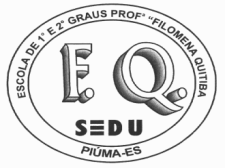 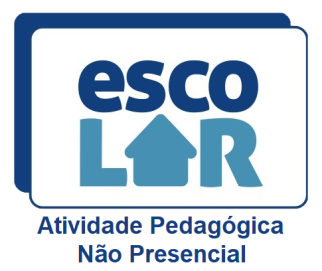 ATIVIDADE PEDAGÓGICA NÃO PRESENCIAL - APNPAssista as Videoaulas da quinta semana, veja o resumo aqui da matéria para responder as questões abaixo. Energia potencial elétrica: Uma carga de prova q colocada a uma distância d em relação a uma carga Q, adquire energia potencial elétrica (grandeza escalar) definida por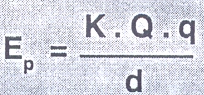 Note que os sinais de Q e q são relevantes.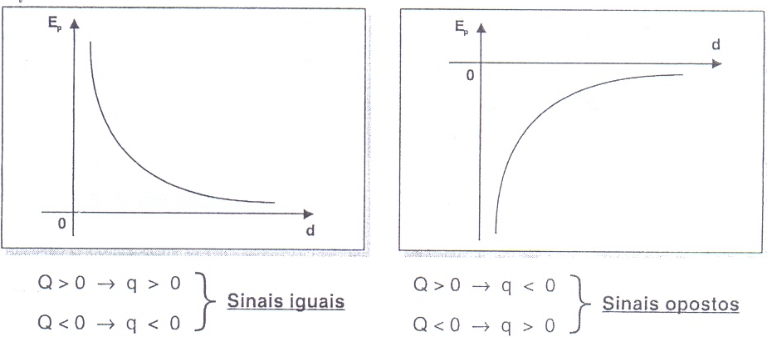 Potencial elétrico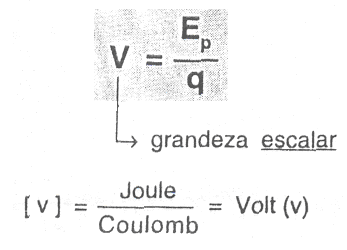 Potencial elétrico associado a uma carga puntiforme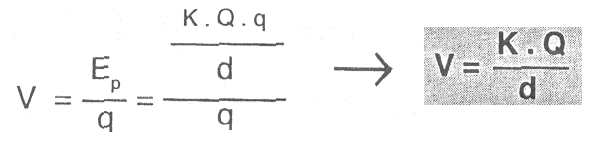 Observações: Esta equação tem validade para um potencial nulo no infinito.O potencial do ponto geométrico P (ponto genérico) não depende do valor da carga de prova (q). ela foi cancelada na dedução da equação do potencialHaverá potencial no ponto geométrico P, mesmo que se retire a carga de prova (q).O potencial é uma grandeza escalar de ponto. Não pode ser representada por uma seta ou por um vetor. Ele não tem nem direção nem sentido.O potencial é uma grandeza que pode assumir o valor positivo ou negativo, dependendo exclusivamente do sinal da carga geradora.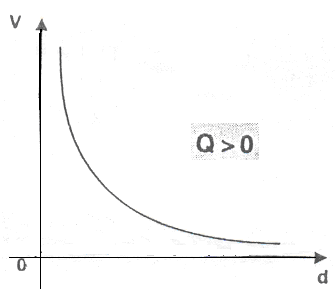 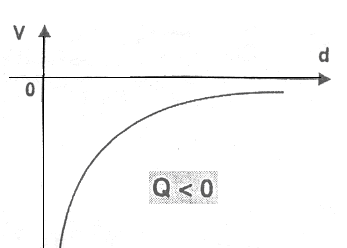 verificamos que:Se Q > 0, então o potencial será positivo.Se Q < 0, então o potencial será negativo.O gráfico do potencial em função da distância d é uma curva denominada hipérbole eqüiláteraPara carga fonte positiva (Q>0), a curva estará no primeiro quadrante e para carga negativa (Q<0), a curva estará no quarto quadrante.Trabalho da força elétrica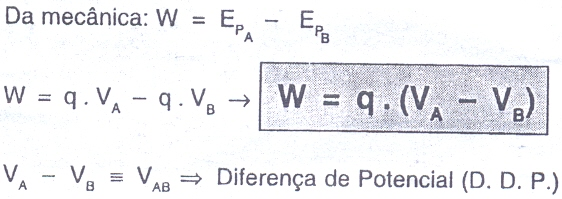 Nota:•cargas positivas: Movem-se no mesmo sentido do campo rumo a potenciais menores.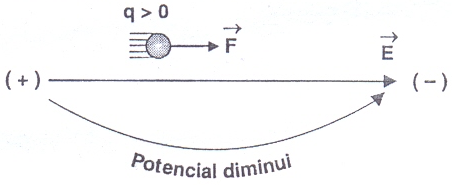 •Cargas negativas: Movem-se no sentido oposto do campo rumo a potenciais maiores.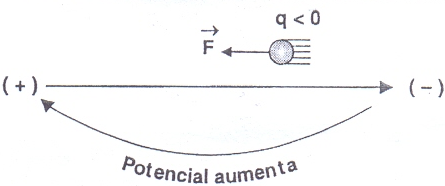 Exercícios1. Diferença de potencial elétrico é:a) A diferença de energia potencial entre dois pontos diferentes de energia potencial sob a influência de um campo elétrico;b) A unidade de medida do potencial elétrico no Sistema Internacional de Unidades, o SI;c) Medida da capacidade de realizar trabalho;d) Fluxo ordenado de cargas em um condutor quando está sujeito a campo elétrico.2. Assinale com V as afirmativas verdadeiras e com F as falsas:a)  (   ) A ddp é uma grandeza essencialmente escalar.b)  (   ) Pode haver intersecção de duas ou mais linhas de força.c) (  ) O potencial num ponto de um campo elétrico é um vetor perpendicular ao citado campo.d) (   ) O potencial é uma grandeza essencialmente positiva, pois é uma escalar.3. Qual é a definição de trabalho elétrico? SEMANA: 5 – FÍSICA – ATIVIDADE – ENERGIA, POTENCIAL E TRABALHO ELÉTRICO          PERÍODO: 13/05/2020 a 20/05/2020SÉRIE/TURMA: 3M01; 3M02 e 3M03TURNO: MatutinoPROFESSOR: Lucas Antonio XavierDISCIPLINA: FísicaCONTEÚDO: Energia potencial elétrica, potencial elétrico entre duas cargas puntiformes. Potencial elétrico entre várias cargas elétricas, diferença de potencial elétrico, superfícies equipotenciais e trabalho.CONTEÚDO: Energia potencial elétrica, potencial elétrico entre duas cargas puntiformes. Potencial elétrico entre várias cargas elétricas, diferença de potencial elétrico, superfícies equipotenciais e trabalho.